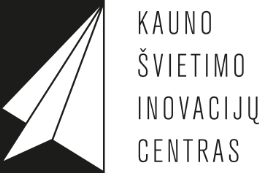 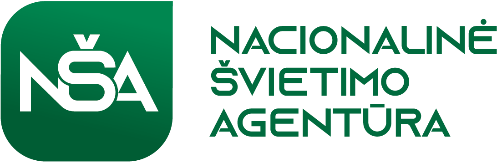 Kviečiame matematikos ir pradinių klasių mokytojus į nuotolines konsultacijas apie darbą su atnaujintomis bendrosiomis programomis mokyklose. Konsultacijos vyks nuotoliniu būdu. Prisijungimo nuoroda bus atsiųsta į konsultacijas užsiregistravusiems dalyviams.Konsultacijas organizuoja Nacionalinė švietimo agentūra (NŠA) kartu su Kauno švietimo inovacijų centru. Nuotolinės konsultacijos vyks iki gruodžio mėnesio. Būtina išankstinė registracija, vietų skaičius ribotas. Prašome registruotis į pasirinktos temos vieną konsultacijos laiką.2023 m. lapkričio mėn. konsultacijų pradinių klasių, matematikos mokytojam grafikas Atsakingas asmuo:Gabija LapinskaitėTel. 8 642 02608, el. p. projektai@kaunosic.lt.   DARBUI SU ATNAUJINTU UGDYMO TURINIU – KONSULTACIJOS MATEMATIKAMS   TemaData, laikasUgdymasRegistracija„Matematikos programos įgyvendinimo rekomendacijos pradiniame ugdyme. Mokymosi turinio pokyčiai“Konsultuoja – mokyt. eksp. R. Rimšelienė 2023-11-08(trečiadienis)15.00-15.45 Pradinishttps://www.kaunosic.lt/renginiai/matematikos-programos-igyvendinimo-rekomendacijos-pradinis-ugdymas-mokymosi-turinio-pokyciai-10/„Matematikos programos įgyvendinimo rekomendacijos pradiniame ugdyme. Mokymosi turinio pokyčiai“Konsultuoja – mokyt. eksp. R. Rimšelienė 2023-11-16(ketvirtadienis)15.00-15.45 Pradinishttps://www.kaunosic.lt/renginiai/matematikos-programos-igyvendinimo-rekomendacijos-pradinis-ugdymas-mokymosi-turinio-pokyciai-11/„Matematikos programos įgyvendinimo rekomendacijos pradiniame ugdyme. Mokymosi turinio pokyčiai“Konsultuoja – mokyt. eksp. R. Rimšelienė 2023-11-21(antradienis)15.00-15.45Pradinishttps://www.kaunosic.lt/renginiai/matematikos-programos-igyvendinimo-rekomendacijos-pradinis-ugdymas-mokymosi-turinio-pokyciai-12/„Matematikos programos įgyvendinimo rekomendacijos pradiniame ugdyme. Mokymosi turinio pokyčiai“Konsultuoja – mokyt. eksp. R. Rimšelienė 2023-11-27(pirmadienis)15.00-15.45Pradinishttps://www.kaunosic.lt/renginiai/matematikos-programos-igyvendinimo-rekomendacijos-pradinis-ugdymas-mokymosi-turinio-pokyciai-13/„Matematikos programos įgyvendinimo rekomendacijos pradiniame ugdyme. Veiklų planavimas“Konsultuoja – mokyt. eksp. R. Rimšelienė2023-11-08(trečiadienis)16.00-16.45Pradinishttps://www.kaunosic.lt/renginiai/matematikos-programos-igyvendinimo-rekomendacijos-pradinis-ugdymas-veiklu-planavimas/„Matematikos programos įgyvendinimo rekomendacijos pradiniame ugdyme. Veiklų planavimas“Konsultuoja – mokyt. eksp. R. Rimšelienė2023-11-16(ketvirtadienis)16.00-16.45Pradinishttps://www.kaunosic.lt/renginiai/matematikos-programos-igyvendinimo-rekomendacijos-pradinis-ugdymas-veiklu-planavimas-2/„Matematikos programos įgyvendinimo rekomendacijos pradiniame ugdyme. Veiklų planavimas“Konsultuoja – mokyt. eksp. R. Rimšelienė2023-11-21(antradienis)16.00-16.45Pradinishttps://www.kaunosic.lt/renginiai/matematikos-programos-igyvendinimo-rekomendacijos-pradinis-ugdymas-veiklu-planavimas-3/„Matematikos programos įgyvendinimo rekomendacijos pradiniame ugdyme. Veiklų planavimas“Konsultuoja – mokyt. eksp. R. Rimšelienė2023-11-27(pirmadienis)16.00-16.45Pradinishttps://www.kaunosic.lt/renginiai/matematikos-programos-igyvendinimo-rekomendacijos-pradinis-ugdymas-veiklu-planavimas-4/„Tekstinių uždavinių sprendimo mokymosi iššūkiai ir galimybės“Konsultuoja –  dr. O. Mockaitytė-Rastenienė, Ugdymo mokslų instituto asistentė (VU)2023-11-06 (pirmadienis)15.00-15.45Pradinishttps://www.kaunosic.lt/renginiai/tekstiniu-uzdaviniu-sprendimo-mokymosi-issukiai-ir-galimybes/„Tekstinių uždavinių sprendimo mokymosi iššūkiai ir galimybės“Konsultuoja –  dr. O. Mockaitytė-Rastenienė, Ugdymo mokslų instituto asistentė (VU)2023-11-14 (antradienis)15.00-15.45Pradinishttps://www.kaunosic.lt/renginiai/tekstiniu-uzdaviniu-sprendimo-mokymosi-issukiai-ir-galimybes-2/„Tekstinių uždavinių sprendimo mokymosi iššūkiai ir galimybės“Konsultuoja –  dr. O. Mockaitytė-Rastenienė, Ugdymo mokslų instituto asistentė (VU)2023-11-20 (pirmadienis)15.00-15.45Pradinishttps://www.kaunosic.lt/renginiai/tekstiniu-uzdaviniu-sprendimo-mokymosi-issukiai-ir-galimybes-3/„Tekstinių uždavinių sprendimo mokymosi iššūkiai ir galimybės“Konsultuoja –  dr. O. Mockaitytė-Rastenienė, Ugdymo mokslų instituto asistentė (VU)2023-11-28(antradienis)15.00-15.45Pradinishttps://www.kaunosic.lt/renginiai/tekstiniu-uzdaviniu-sprendimo-mokymosi-issukiai-ir-galimybes-4/„Mokymo metodai – atsakymai į klausimus“Konsultuoja – dr. V. Kravčenkienė2023-11-24(penktadienis)15.00-15.45Vidurinishttps://www.kaunosic.lt/renginiai/mokymo-metodai-atsakymai-i-klausimus/„Matematikos PUPP ir VBE užduočių vertinimo gairių aptarimas“Konsultuoja – mokyt. metod. M. Meidutė, D. Jonaitienė (NŠA)2023-11-13(pirmadienis)14.30-15.15Pagrindinis, vidurinishttps://www.kaunosic.lt/renginiai/matematikos-pupp-ir-vbe-uzduociu-vertinimo-gairiu-aptarimas/„Matematikos PUPP ir VBE užduočių vertinimo gairių aptarimas“Konsultuoja – mokyt. metod. M. Meidutė, D. Jonaitienė (NŠA)2023-11-13(pirmadienis)15.30-16.15Pagrindinis, vidurinishttps://www.kaunosic.lt/renginiai/matematikos-pupp-ir-vbe-uzduociu-vertinimo-gairiu-aptarimas-2/„Matematikos PUPP ir VBE užduočių vertinimo gairių aptarimas“Konsultuoja – mokyt. metod. M. Meidutė, D. Jonaitienė (NŠA)2023-11-13(pirmadienis)16.30-17.15Pagrindinis, vidurinishttps://www.kaunosic.lt/renginiai/matematikos-pupp-ir-vbe-uzduociu-vertinimo-gairiu-aptarimas-3/„Matematikos PUPP ir VBE užduočių vertinimo gairių aptarimas“Konsultuoja – mokyt. metod. M. Meidutė, D. Jonaitienė (NŠA)2023-11-20(pirmadienis)14.30-15.15Pagrindinis, vidurinishttps://www.kaunosic.lt/renginiai/matematikos-pupp-ir-vbe-uzduociu-vertinimo-gairiu-aptarimas-4/„Matematikos PUPP ir VBE užduočių vertinimo gairių aptarimas“Konsultuoja – mokyt. metod. M. Meidutė, D. Jonaitienė (NŠA)2023-11-20(pirmadienis)15.30-16.15Pagrindinis, vidurinishttps://www.kaunosic.lt/renginiai/matematikos-pupp-ir-vbe-uzduociu-vertinimo-gairiu-aptarimas-5/„Matematikos PUPP ir VBE užduočių vertinimo gairių aptarimas“Konsultuoja – mokyt. metod. M. Meidutė, D. Jonaitienė (NŠA)2023-11-20(pirmadienis)16.30-17.15Pagrindinis, vidurinishttps://www.kaunosic.lt/renginiai/matematikos-pupp-ir-vbe-uzduociu-vertinimo-gairiu-aptarimas-6/„Rekomendacijos dėl atnaujinto matematikos ugdymo turinio temas papildančios metodinės medžiagos 5–8 klasėse“Konsultuoja – mokyt. eksp. A. Ambraškienė2023-11-09(ketvirtadienis)14.00-14.45Pagrindinishttps://www.kaunosic.lt/renginiai/rekomendacijos-del-atnaujinto-matematikos-ugdymo-turinio-temas-papildancios-metodines-medziagos-5-8-klasese/„Rekomendacijos dėl atnaujinto matematikos ugdymo turinio temas papildančios metodinės medžiagos 5–8 klasėse“Konsultuoja – mokyt. eksp. A. Ambraškienė2023-11-16(ketvirtadienis)14.00-14.45 Pagrindinishttps://www.kaunosic.lt/renginiai/rekomendacijos-del-atnaujinto-matematikos-ugdymo-turinio-temas-papildancios-metodines-medziagos-5-8-klasese-2/„Rekomendacijos dėl atnaujinto matematikos ugdymo turinio temas papildančios metodinės medžiagos 5–8 klasėse“Konsultuoja – mokyt. eksp. A. Ambraškienė 2023-11-23(ketvirtadienis)14.00-14.45Pagrindinis https://www.kaunosic.lt/renginiai/rekomendacijos-del-atnaujinto-matematikos-ugdymo-turinio-temas-papildancios-metodines-medziagos-5-8-klasese-3/„Rekomendacijos dėl atnaujinto matematikos ugdymo turinio temas papildančios metodinės medžiagos 5–8 klasėse“Konsultuoja – mokyt. eksp. A. Ambraškienė2023-11-30(ketvirtadienis)14.00-14.45Pagrindinishttps://www.kaunosic.lt/renginiai/rekomendacijos-del-atnaujinto-matematikos-ugdymo-turinio-temas-papildancios-metodines-medziagos-5-8-klasese-4/„Atnaujintos matematikos ugdymo turinio temas papildančios įvairaus sudėtingumo užduotys 9, 11 klasėse“Konsultuoja – mokyt. eksp. A. Ambraškienė2023-11-09(ketvirtadienis)15.00-15.45Vidurinishttps://www.kaunosic.lt/renginiai/atnaujintos-matematikos-ugdymo-turinio-temas-papildancios-ivairaus-sudetingumo-uzduotys-9-11-klasese/„Atnaujintos matematikos ugdymo turinio temas papildančios įvairaus sudėtingumo užduotys 9, 11 klasėse“Konsultuoja – mokyt. eksp. A. Ambraškienė2023-11-16(ketvirtadienis)15.00-15.45 Vidurinishttps://www.kaunosic.lt/renginiai/atnaujintos-matematikos-ugdymo-turinio-temas-papildancios-ivairaus-sudetingumo-uzduotys-9-11-klasese-2/„Atnaujintos matematikos ugdymo turinio temas papildančios įvairaus sudėtingumo užduotys 9, 11 klasėse“Konsultuoja – mokyt. eksp. A. Ambraškienė 2023-11-23(ketvirtadienis)15.00-15.45Vidurinishttps://www.kaunosic.lt/renginiai/atnaujintos-matematikos-ugdymo-turinio-temas-papildancios-ivairaus-sudetingumo-uzduotys-9-11-klasese-3/„Atnaujintos matematikos ugdymo turinio temas papildančios įvairaus sudėtingumo užduotys 9, 11 klasėse“Konsultuoja – mokyt. eksp. A. Ambraškienė2023-11-30(ketvirtadienis)15.00-15.45Vidurinishttps://www.kaunosic.lt/renginiai/atnaujintos-matematikos-ugdymo-turinio-temas-papildancios-ivairaus-sudetingumo-uzduotys-9-11-klasese-4/„Rekomendacijos dėl atnaujinto matematikos ugdymo turinio temas papildančios metodinės medžiagos 5–8 klasėse“Konsultuoja – mokyt. eksp. V. Šileikienė2023-11-0814.00-14.45(trečiadienis) Pagrindinishttps://www.kaunosic.lt/renginiai/rekomendacijos-del-atnaujinto-matematikos-ugdymo-turinio-temas-papildancios-metodines-medziagos-5-8-klasese-5/„Rekomendacijos dėl atnaujinto matematikos ugdymo turinio temas papildančios metodinės medžiagos 5–8 klasėse“Konsultuoja – mokyt. eksp. V. Šileikienė2023-11-1514.00-14.45(trečiadienis)Pagrindinishttps://www.kaunosic.lt/renginiai/rekomendacijos-del-atnaujinto-matematikos-ugdymo-turinio-temas-papildancios-metodines-medziagos-5-8-klasese-6/„Rekomendacijos dėl atnaujinto matematikos ugdymo turinio temas papildančios metodinės medžiagos 5–8 klasėse“Konsultuoja – mokyt. eksp. V. Šileikienė 2023-11-2214.00-14.45(trečiadienis)Pagrindinishttps://www.kaunosic.lt/renginiai/rekomendacijos-del-atnaujinto-matematikos-ugdymo-turinio-temas-papildancios-metodines-medziagos-5-8-klasese-7/„Rekomendacijos dėl atnaujinto matematikos ugdymo turinio temas papildančios metodinės medžiagos 5–8 klasėse“Konsultuoja – mokyt. eksp. V. Šileikienė 2023-11-2914.00-14.45(trečiadienis)Pagrindinishttps://www.kaunosic.lt/renginiai/rekomendacijos-del-atnaujinto-matematikos-ugdymo-turinio-temas-papildancios-metodines-medziagos-5-8-klasese-8/„Atnaujintos matematikos ugdymo turinio temas papildančios įvairaus sudėtingumo užduotys 9, 11 klasėse“Konsultuoja – mokyt. eksp. V. Šileikienė2023-11-0815.00-15.45(trečiadienis) Vidurinishttps://www.kaunosic.lt/renginiai/atnaujintos-matematikos-ugdymo-turinio-temas-papildancios-ivairaus-sudetingumo-uzduotys-9-11-klasese-5/„Atnaujintos matematikos ugdymo turinio temas papildančios įvairaus sudėtingumo užduotys 9, 11 klasėse“Konsultuoja – mokyt. eksp. V. Šileikienė2023-11-1515.00-15.45(trečiadienis)Vidurinishttps://www.kaunosic.lt/renginiai/atnaujintos-matematikos-ugdymo-turinio-temas-papildancios-ivairaus-sudetingumo-uzduotys-9-11-klasese-6/„Atnaujintos matematikos ugdymo turinio temas papildančios įvairaus sudėtingumo užduotys 9, 11 klasėse“Konsultuoja – mokyt. eksp. V. Šileikienė 2023-11-2215.00-15.45(trečiadienis)Vidurinishttps://www.kaunosic.lt/renginiai/atnaujintos-matematikos-ugdymo-turinio-temas-papildancios-ivairaus-sudetingumo-uzduotys-9-11-klasese-7/„Atnaujintos matematikos ugdymo turinio temas papildančios įvairaus sudėtingumo užduotys 9, 11 klasėse“Konsultuoja – mokyt. eksp. V. Šileikienė 2023-11-2915.00-15.45(trečiadienis)Vidurinishttps://www.kaunosic.lt/renginiai/atnaujintos-matematikos-ugdymo-turinio-temas-papildancios-ivairaus-sudetingumo-uzduotys-9-11-klasese-8/